Zajęcia 22.05.2020Dzień dobry „tygryskowa rodzinko”. Dziś dzień pachnący ……             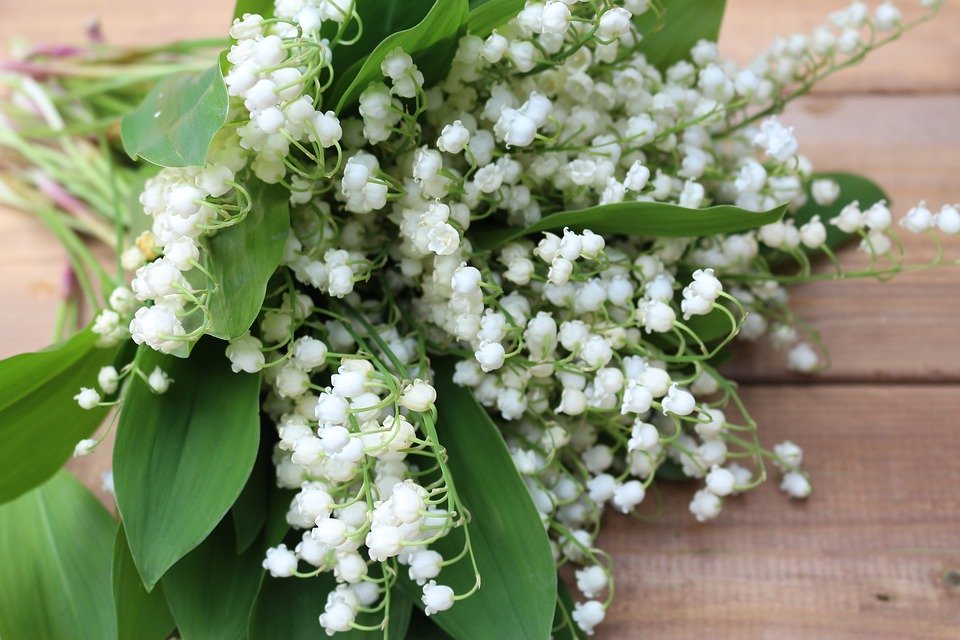 Zadanie 1. Wokół mamy i taty – ćwiczenia i zabawy. Wytnijcie  z czerwonego kartonu dwa duże serca. Jedno podpiszcie wyrazem  - mama, a drugie -  tata. Z jednym sercem idźcie do mamy. Wymyślcie kilka zdań o tacie i poproście mamę o zapisanie ich ma sercu. Z drugim sercem idźcie do taty. Wymyślcie kilka zdań o mamie i poproście tatę o zapisanie ich na sercu. Serca przechowajcie do wtorku. Zadanie 2. Policzcie słowa w zdaniach: poproszę mamę o przeczytanie zdań. Dzieci powtarzają zdanie z jednoczesnym liczeniem na palcach kolejnych słów. To moja mama (3)Mama to mój największy skarb (5)Niech tata żyje sto lat (5)Mamo, tato kocham was (4)Zadanie 3. Podzielcie na sylaby i spróbujcie na głoski nazwy obrazków: róża, tort, bukiet, korale, prezent                            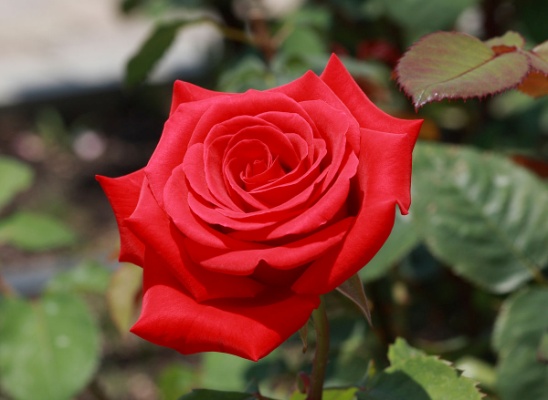 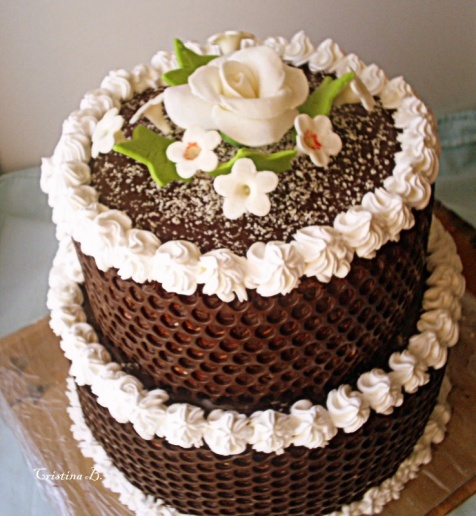 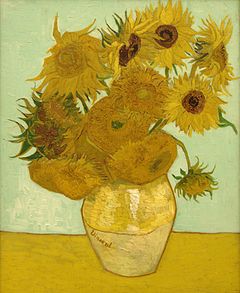 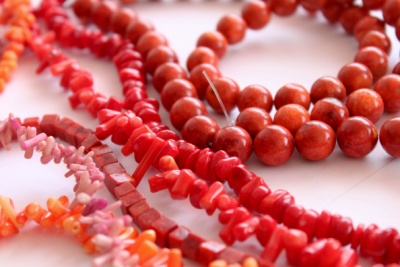 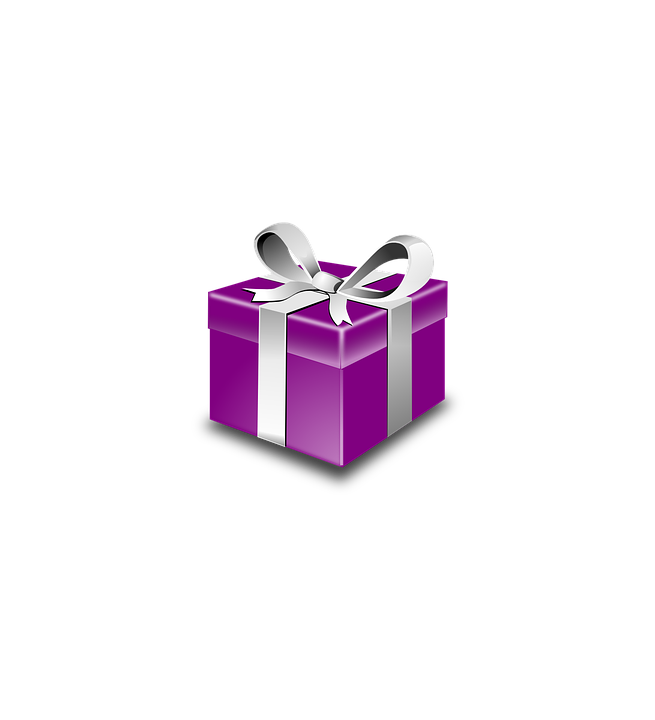 Zadanie 4. Praca plastyczna „konwalie” .Obejrzyjcie obrazki przedstawiające konwalie. − Jak wygląda roślina? − Ile dzwonków jest na jednej łodyżce? Konwalia majowa jest rośliną leczniczą i ozdobną, nie jest rośliną chronioną. Występuje często w lasach niemal całej Polski, ale można ją również hodować w ogródku przydomowym. Jej głównym walorem są niewielkie kwiaty o charakterystycznym zapachu i dzwonkowatym kształcie.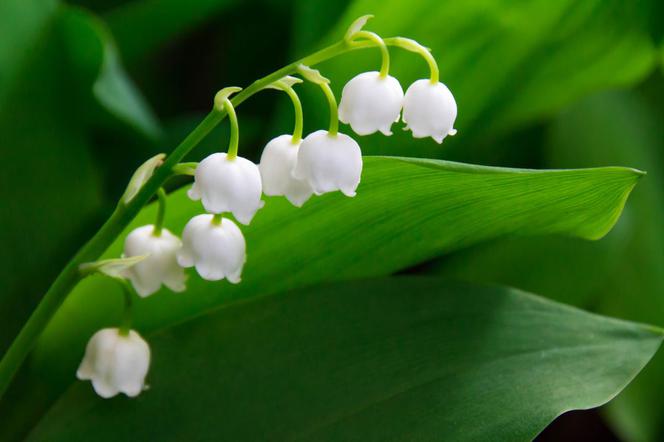 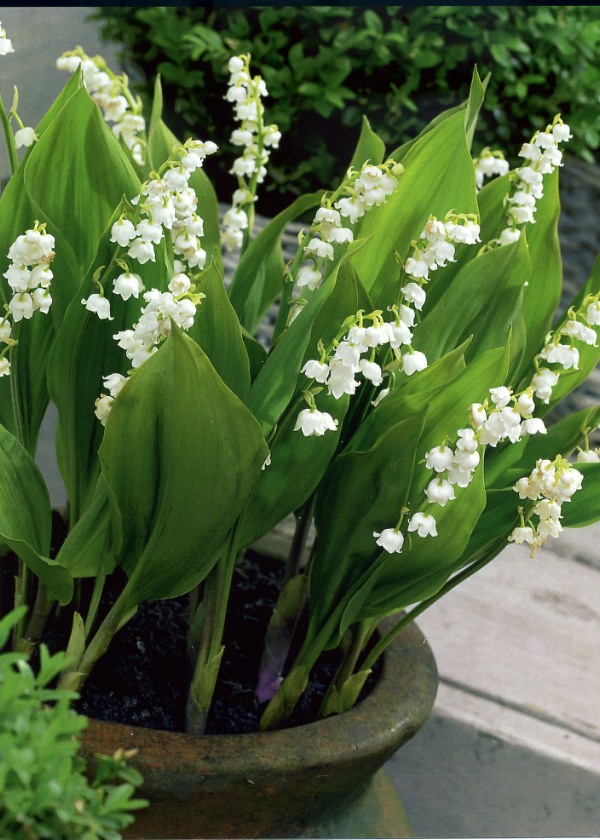 Moja  propozycja pracy:  konwalie z makaronu kokardki. Potrzebny będzie makaron kokardki (można zastąpić płatkami kosmetycznymi), prostokątny talerzyk jednorazowy lub kolorowa kartka, zielony karton, klej. Przed nami weekend. Polecam spacer do lasu podczas którego poszukajcie konwalii i zróbcie bukiet dla rodziców.Życzę wszystkim udanego i wesołego weekendu. Małgorzata Cebula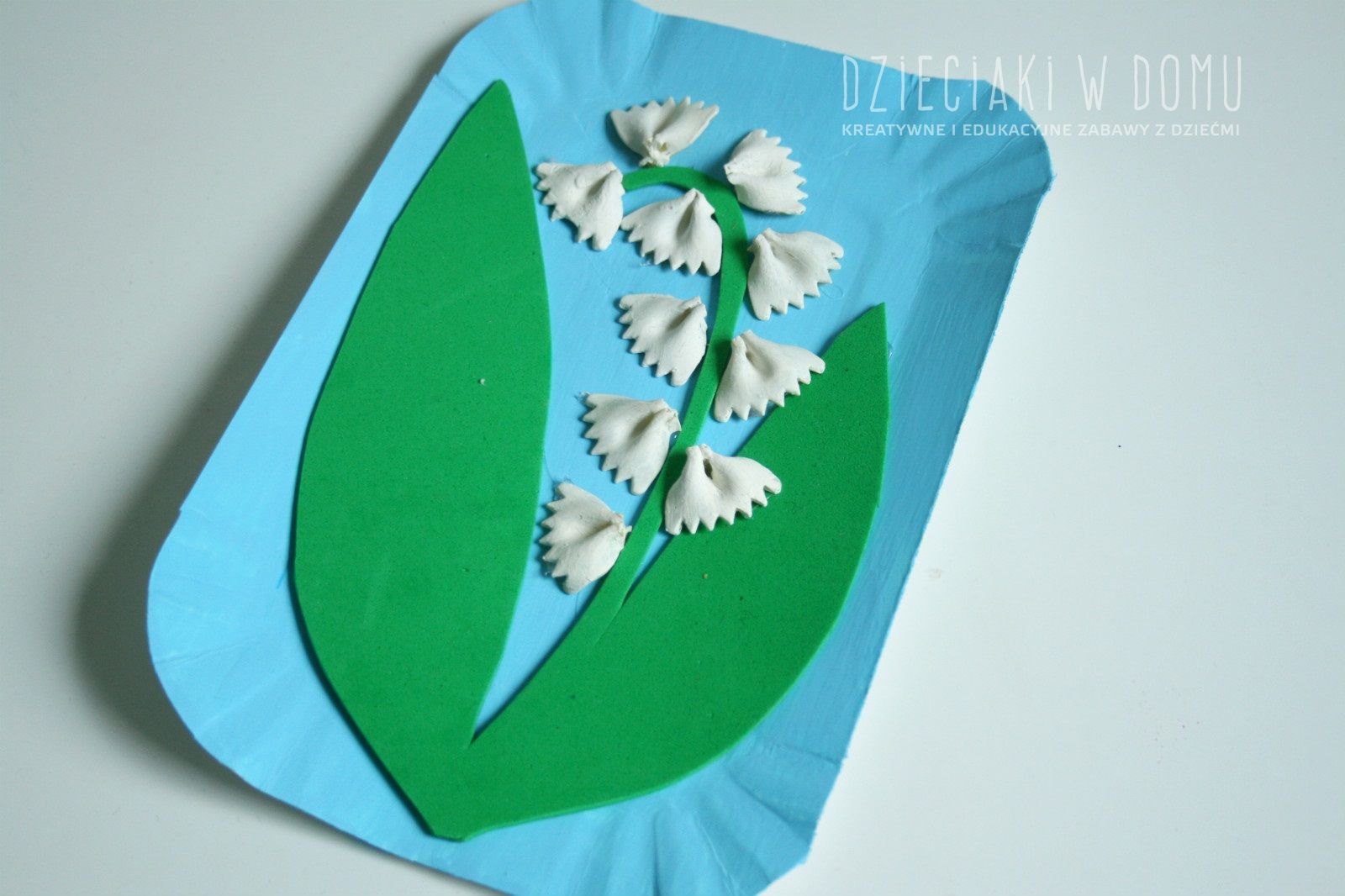 